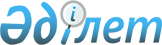 О внесении изменений в постановление Правительства Республики Казахстан от 11 мая 2016 года № 284 "Об утверждении Правил проведения экспертизы ядерной, радиационной и ядерной физической безопасности"
					
			Утративший силу
			
			
		
					Постановление Правительства Республики Казахстан от 14 мая 2021 года № 322. Утратило силу постановлением Правительства Республики Казахстан от 22 сентября 2023 года № 830.
      Сноска. Утратило силу постановлением Правительства РК от 22.09.2023 № 830.
      Правительство Республики Казахстан ПОСТАНОВЛЯЕТ:
      1. Внести в постановление Правительства Республики Казахстан от 11 мая 2016 года № 284 "Об утверждении Правил проведения экспертизы ядерной, радиационной и ядерной физической безопасности" следующие изменения:
      заголовок изложить в следующей редакции:
      "Об утверждении Правил проведения экспертизы ядерной безопасности и (или) радиационной безопасности, и (или) ядерной физической безопасности";
      пункт 1 изложить в следующей редакции:
      "1. Утвердить прилагаемые Правила проведения экспертизы ядерной безопасности и (или) радиационной безопасности, и (или) ядерной физической безопасности.";
      Правила проведения экспертизы ядерной, радиационной и ядерной физической безопасности, утвержденные указанным постановлением, изложить в новой редакции согласно приложению к настоящему постановлению.
      2. Настоящее постановление вводится в действие по истечении десяти календарных дней после дня его первого официального опубликования. Правила проведения экспертизы ядерной безопасности и (или) радиационной безопасности, и (или) ядерной физической безопасности Глава 1. Общие положения
      1. Настоящие Правила проведения экспертизы ядерной безопасности и (или) радиационной безопасности, и (или) ядерной физической безопасности (далее – Правила) разработаны в соответствии с подпунктом 5) статьи 5 Закона Республики Казахстан от 12 января 2016 года "Об использовании атомной энергии" (далее – Закон) и устанавливают порядок проведения экспертизы ядерной безопасности и (или) радиационной безопасности, и (или) ядерной физической безопасности (далее – экспертиза).
      2. Финансирование экспертизы осуществляется за счет средств эксплуатирующей организации или других источников, не запрещенных законодательством Республики Казахстан. Глава 2. Порядок проведения экспертизы ядерной безопасности и (или) радиационной безопасности, и (или) ядерной физической безопасности
      3. Экспертиза проводится организациями (далее – аккредитованная организация), аккредитованными в уполномоченном органе в области использования атомной энергии (далее – уполномоченный орган) на осуществление данного вида деятельности в порядке, установленном законодательством Республики Казахстан в области использования атомной энергии.
      4. Экспертизе подлежат: 
      1) проектная документация по выбору площадок размещения и строительству ядерных установок, радиационных установок 1 и 2 категорий радиационной опасности; 
      2) проектная и эксплуатационная документация ядерных установок, радиационных установок 1 и 2 категорий радиационной опасности; 
      3) проектная документация на техническую модернизацию ядерных установок, радиационных установок 1 и 2 категорий радиационной опасности; 
      4) проектная и эксплуатационная документация по выводу из эксплуатации ядерных установок, радиационных установок 1 и 2 категорий радиационной опасности.
      5. Экспертиза проводится повторно при изменениях в системах, оборудовании, проектной и эксплуатационной документации ядерных и радиационных установок, касающихся обеспечения ядерной безопасности и (или) радиационной безопасности, и (или) ядерной физической безопасности.
      Эксплуатирующая организация одновременно письменно уведомляет уполномоченный орган и экспертную организацию, проводившую ранее экспертизу ядерной безопасности и (или) радиационной безопасности, и (или) ядерной физической безопасности, о планируемых изменениях с представлением проектной и эксплуатационной документации ядерной и радиационной установки.
      6. Эксплуатирующая организация, осуществляющая эксплуатацию объектов использования атомной энергии (далее – заявитель), направляет аккредитованной организации заявку на проведение экспертизы.
      7. Проектная и эксплуатационная документация представляется на бумажном и электронном носителях. 
      8. Руководители аккредитованных организаций, осуществляющих экспертизу:
      1) определяют состав экспертов для проведения экспертизы, при необходимости привлекают отечественных и зарубежных специалистов, при этом лица, указанные в пункте 3 статьи 24 Закона, не выступают в качестве экспертов;
      2) подписывают заключение экспертизы.
      9. Срок проведения экспертизы не превышает трех месяцев со дня получения аккредитованной организацией заявки.
      10. Аккредитованные организации при проведении экспертизы применяют методики расчетов, относящиеся к обеспечению ядерной безопасности и (или) радиационной безопасности, и (или) ядерной физической безопасности.
      11. По результатам проведения экспертизы аккредитованной организацией выдается заключение, содержащее информацию о предмете и объекте проведенной экспертизы, рекомендации по обеспечению безопасности намечаемой или проводимой заявителем деятельности, выводы о допустимости и возможности принятия решения по реализации объекта экспертизы.
      12. По результатам проведения экспертизы ядерной безопасности и (или) радиационной безопасности, и (или) ядерной физической безопасности выдается заключение о допустимости и возможности принятия решения по реализации объекта экспертизы.
      13. В случае выдачи отрицательного заключения экспертизы заявитель устраняет замечания и повторно направляет проектную и эксплуатационную документацию для проведения экспертизы. Повторная экспертиза проводится аккредитованной организацией в первоначальном (ранее осуществлявшем экспертизу проектной документации) составе. Срок проведения повторной экспертизы не превышает одного месяца со дня получения аккредитованной организацией заявки. 
					© 2012. РГП на ПХВ «Институт законодательства и правовой информации Республики Казахстан» Министерства юстиции Республики Казахстан
				
      Премьер-МинистрРеспублики Казахстан 

А. Мамин
Приложение
к постановлению Правительства
Республики Казахстан
от 14 мая 2021 года № 322Утверждены
постановлением Правительства
Республики Казахстан
от 11 мая 2016 года № 284